  桃園市公務人員協會106年會員聯誼暨環境教育活動計畫（1）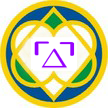 一、活動目的：為增進會員交流、促進身心健康，深化對環境生態與在地文化之認識與瞭解，提升永續經營之環境保護觀念，進而實際落實於政策執行與規劃作為。二、活動日期：106年5月20日至106年5月21日(星期六、日)。三、集合時間地點(一)中壢區：06:00~06:10於新屋交流道麥當勞前集合。(二)桃園區：06:30~06:40於桃園市政府前集合，06:40準時全體出發。四、舉辦地點：台中市武陵農場。五、行程規劃(詳下方)：六、參加對象：本協會會員與眷屬，共40人七、活動費用（會員補助500元）：八、報名：106年4月21日前向所屬機關人事單位報名，經彙整名單及費用後，連同轉帳證明(或信用卡授權書)送龜山區公所社會課課長林珮如(3203711轉800；10017657@mail.tycg.gov.tw）彙整，以先後順序受理報名，額滿截止；另為核發環境教育研習時數，並請人事單位至本協會網站「活動報名」區登錄參加人員相關資料(http://www.taoyuan-psa.org.tw/C04.aspx?class=401)。九、繳費方式：　　1.以轉帳方式存入本協會郵局帳號：桃園市公務人員協會01212190235643　　2.填寫信用卡授權書，刷卡須付手續費3％十、其他：    （一）全程參與者，核發8小時環境教育研習時數。    （二）活動報名表如附件。時間活動內容備註第　　1　　日第　　1　　日第　　1　　日06:00~06:10新屋交流道麥當勞前集合(中壢區)1.先報到先上車選座位2.首排請留給工作人員06:30~06:40桃園市政府前集合(桃園區)1.先報到先上車選座位2.首排請留給工作人員07:00~08:00國道風光~礁溪小憩車上備有早餐/礦泉水10:00~10:20宜蘭支線~南山小憩11:30~12:30梨山~午餐13:30~15:00福壽山農場~遊客中心聽取簡報~鴛鴦池~蘋果王樹15:30~16:00梨山遊客中心小憩17:00~17:30武陵農場~武陵富野渡假村Check In1.飯店有提供SPA，請自備泳裝及泳帽2.另因響應環保，飯店不提供牙膏、牙刷、刮鬍刀、浴帽，請自備18:00~20:00武陵富野渡假村~歐式自助式晚餐第　　2　　日第　　2　　日第　　2　　日07:00~08:00武陵富野渡假村~歐式自助式早餐辦理退房手續08:20~11:40武陵農場~桃山瀑布~護魚步道~茶藝中心12:00~13:30武陵富野渡假村~午餐：養身自助式火鍋15:00~15:20宜蘭支線~南山小憩17:30~18:30晚餐19:00~20:00返回桃園房型身分二人房三人房四人房會員4,300元3,800元3,600元眷屬4,800元4,300元4,100元103年10月1日後出生孩童，酌收300元103年10月1日後出生孩童，酌收300元103年10月1日後出生孩童，酌收300元103年10月1日後出生孩童，酌收300元